鶴見区自治連合会４月定例会結果報告日時　令和５年４月19日（水）午後１時30分　　　　　　　　　　　　　　　　　　　　　 会場　鶴見区役所８号会議室 　 Ⅰ.横浜市町内会連合会４月定例会結果報告Ⅱ.鶴見区自治連合会関係議題Ⅲ.鶴見区自治連合会単独議題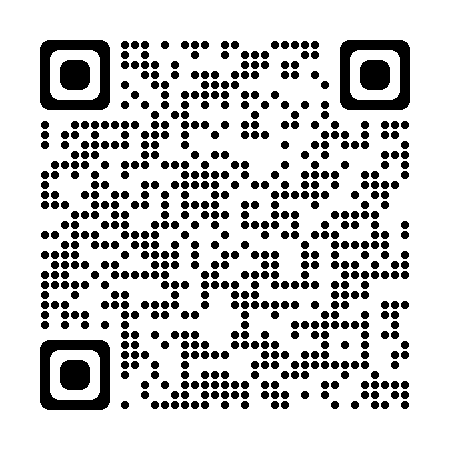 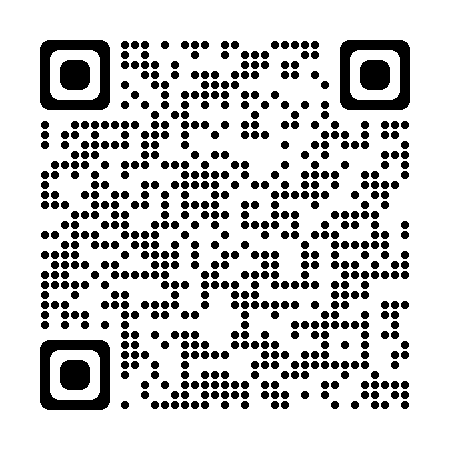 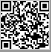 　　　　　　　　　　　　　　（事務局）鶴見区役所地域振興課地域振興係 電話：510-1687 FAX:510-1892メール：tr-chikatsu@city.yokohama.jpⅠ　横浜市町内会連合会４月定例会結果報告１　地域防災活動支援に向けた研修について　　　地域防災活動の支援に向けた研修について、ご案内します。(1)防災・減災推進研修＜基礎編＞横浜市の防災対策や先進的な地域防災活動の事例を学びます。 (2)防災・減災推進研修＜支援編＞地震火災や風水害の備え等、地域特性に応じた防災活動について、アドバイザーを派遣して支援します。○申込期限　令和５年６月５日（月）必着◎問合せ先　総務局 地域防災課　TEL 671-3456２　2027年国際園芸博覧会 GREEN×EXPO 2027のチラシ掲出依頼について2027年国際園芸博覧会（略称：GREEN×EXPO 2027）の開催に向けて、市民の皆様と一緒に機運を高めていきます。つきましては、GREEN×EXPO 2027の広報チラシについて、掲示板への掲示をお願いします。（１か月程度掲出をお願いします）○開催期間　2027年３月19日（金曜日）～ ９月26日（日曜日）○開催場所　旧上瀬谷通信施設（旭区・瀬谷区）◎問合せ先　都市整備局 国際園芸博覧会推進課　TEL 671-4627３　新型コロナワクチン 令和５年春開始接種について    　令和５年５月８日（月）から、新たに新型コロナワクチン「令和５年春開始接種」が始まりますので、お知らせします。詳細は広報よこはま４月号、５月号をご覧ください。○対象者　  　初回接種を完了し、前回接種後３か月以上経過した以下の方　①65歳以上の方②基礎疾患を有する方、その他重症化リスクが高いと医師が認める方（５～64歳）③医療従事者、介護施設従事者等○接種場所市内の医療機関（個別接種）※集団接種会場は設置しません。○接種券　　　【オミクロン株対応ワクチンを１回接種済の方】または、【令和４年11月８日以降に武田社ワクチン（ノババックス）を接種済の方】　　　　令和５年４月24日（月）から順次、新しい接種券を発送します。　　　【現在、接種券がお手元にある方】　　　　接種対象者であれば、お手元の未利用の接種券を使って接種可能です。○予約方法・予約支援等　　　【医療機関へ直接予約をする場合】　　　　かかりつけ医へ相談、または個別通知に同封の医療機関一覧（区毎）を参照していただき、ご予約ください。　　　【市の予約システムを利用して予約する場合】　　　　予約開始日時：令和５年４月26日（水）午前９時から◎問合せ先　医療局 健康安全課 ワクチン接種調整等担当　TEL 671-4841４　令和４年度　家庭ごみ収集量の実績（速報値）について　　　令和４年度家庭ごみ収集量の実績（速報値）について情報提供します。      市民の皆様にごみの減量に御協力いただき、令和４年度は前年に比べ、家庭ごみの量が減少しました。　　　　　　　　　　　　　　　　　　　　　　　　　　　　　　　家庭ごみ収集量（単位：トン）　　　　　　　　　　　　　　　　　　　　　　　　　　　　　　　　　　　　　　※下段は鶴見区の速報値◎問合せ先　鶴見区役所 地域振興課 資源化推進担当　TEL 510-1689５　よこはま防災e-パークの創設について　　　消防局では、時間や場所にとらわれることなく、ウェブサイト上で動画等のコンテンツにより防災を学べる「よこはま防災e-パーク」を創設しました。一人でも多くの方に御利用いただけるよう、掲示板への掲示をお願いします。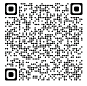 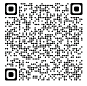 ◎問合せ先　鶴見消防署 総務・予防課 予防係　TEL 503-0119 ６　初期消火器具設置費用の一部補助について　　　消防局では、自治会・町内会が初期消火器具を設置・更新する費用の一部を補助する事業を行っています。令和５年度も４月から補助金交付申請の受付を開始します。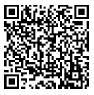 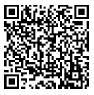 ○受付期間　令和５年４月３日（月）から９月29日（金）◎問合せ先　鶴見消防署 総務・予防課 予防係　TEL 503-0119７　令和５年度地域防犯カメラ設置補助制度について　　　地域が取り組む防犯活動の支援の一環として、防犯カメラを設置する際に費用の一部を補助する「地域防犯カメラ設置補助制度」を実施します。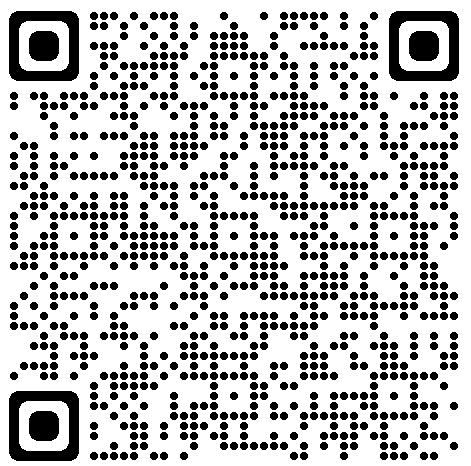 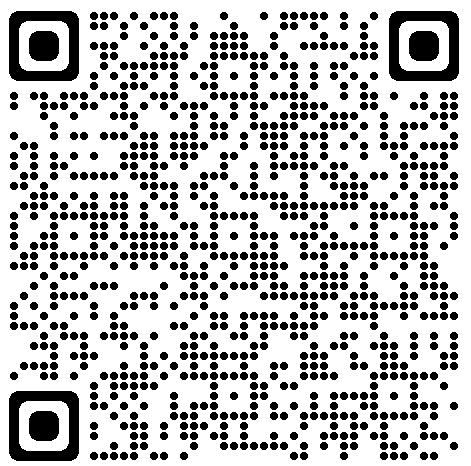 ○申請書 及び 申請の手引配付場所区役所地域振興課 または  市民局ホームページ○申請書類提出期限令和５年７月31日（月）必着○補助対象経費防犯カメラ等購入費及び設置工事費、防犯カメラの設置を示す看板の設置費等○補助率　防犯カメラ１台ごとに補助対象経費の10分の９（上限額210,000円）◎問合せ先　市民局地域防犯支援課　TEL 671-3705　　　　　　鶴見区役所 地域振興課 地域振興係　TEL 510-1687８　自治会町内会館整備補助制度について　　　令和６年度に会館の新築・購入・増築・耐震補強工事・修繕（補助対象経費100万円以上）を予定し、横浜市の補助金の活用を予定している自治会町内会は、鶴見区役所地域振興課までFAX若しくはメールでご連絡ください。○提出期限　令和５年５月26日（金） ご連絡いただいた自治会町内会については、申請に必要な書類をお送りします。なお、書類の提出があった自治会町内会については、あらかじめ審査を行った上で予算編成を行い、予算確定後、優先度の高い案件から予算の範囲内で補助申請を受け付ける自治会町内会を決定していきたいと考えています。◎問合せ先　市民局地域活動推進課　TEL 671-2317　　　　　　鶴見区役所 地域振興課 地域振興係　TEL 510-1687Ⅱ　鶴見区自治連合会関係議題１　鶴見区老人クラブ連合会　「60周年記念誌」の配付について老人クラブでは、元気な高齢者づくりに取り組んでいます。その内容や各種行事などを会員以外にも広く知ってもらい理解を深めていただきたく、「記念誌」を配付します。◎問合せ先　鶴見区老人クラブ連合会事務局　TEL 505-5581２　水道局関係者を装った不審者への注意喚起チラシの掲出について　水道局関係者を装って自宅への訪問、不審な電話や不審なメールが送られてきたという情報が多数寄せられています。注意喚起のため、掲示板へチラシの掲出をお願いします。◎問合せ先　水道局 鶴見水道事務所　TEL 521-2321３　「鶴見クリーンキャンペーン2023」の実施について地域清掃活動を推進するため、ごみ袋及び軍手を配布します。　(1)実施期間及び配布日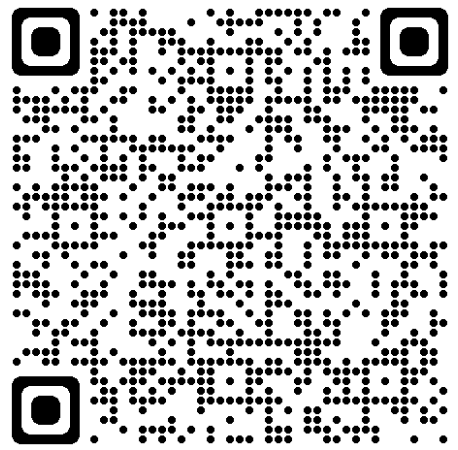 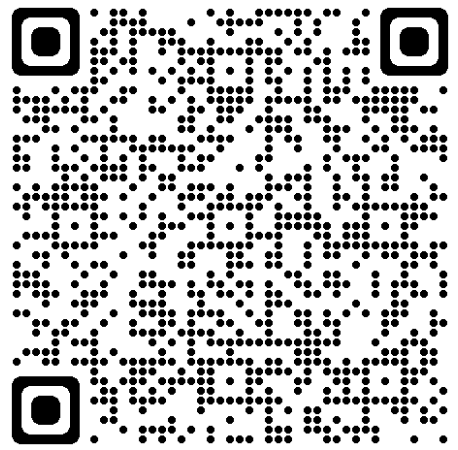 (2)申込方法　窓口、郵送、FAX、メール （３）活動報告書の提出活動後は、写真を貼付した活動報告書の提出をお願いします。　　　　　　 （第１回分：令和５年９月15日（金）まで、第２回分：令和６年１月15日（月）まで）　　　　　　　活動報告書を鶴見区役所ホームページに掲載、区民ホール等に掲示する予定です。掲載・掲示を許可しない場合には、活動報告書の該当欄に☑をお願いします。◎問合せ先　鶴見区役所 地域振興課 資源化推進担当　TEL 510-1689４　令和５年度「九都県市一斉自転車マナーアップ強化月間」及び「春の全国交通安全運動」について次のとおり、強化月間として運動を行いますのでお知らせします。(1)九都県市一斉自転車マナーアップ強化月間○期間  令和５年５月１日(月)から５月３１日（水）までの１か月間○スローガン 「自転車も のれば車の なかまいり　ヘルメット かぶるだけでも　救える命」　　　　　 (2)春の全国交通安全運動　　　　　　 ○期間　令和５年５月11日（木）から５月２０日（土）までの１０日間　　　　　　　　　　　　　（交通事故ゼロを目指す日　５月２０日（土））　　　　　　 ○スローガン 　「安全は　心と時間の　ゆとりから」◎問合せ先　鶴見区役所 地域振興課 地域振興係　TEL 510-1687５　資料提供鶴見区内災害救急発生状況他　 　　　　 ………………　 鶴見消防署　 TEL 503-0119鶴見警察署管内犯罪・交通事故発生状況　………………　 鶴見警察署　 TEL 504-0110Ⅲ　鶴見区自治連合会単独議題１　令和５年度家具転倒防止対策助成事業のご案内地震時の家具の転倒から身を守るために家具転倒防止器具の取付けを無償で代行します。（取付員を派遣します。器具代は申請者のご負担となります。）○申込期間令和５年５月１日から令和６年１月31日まで（市全体で先着300件）◎問合せ先・一般社団法人横浜市建築士事務所協会　TEL：662-2711（横浜市による委託事業者）・総務局 地域防災課  TEL：671-3456 ２　鶴見区保健活動推進員だより「つる」第９号の掲示について鶴見区保健活動推進員会の広報誌「つる」第９号を作成しましたので、掲示板への掲示をお願いします。◎問合せ先　鶴見区役所 福祉保健課 健康づくり係　TEL 510-1827３　三ツ池公園フェスティバル開会式への出席依頼について５月20日（土）に開催する三ツ池公園（文化・環境）フェスティバルについて、地区連合町内会長宛てに開会式への出席を依頼します。また、自治会町内会長宛てにフェスティバルの開催をお知らせします。◎問合せ先　鶴見区役所 地域振興課 区民活動支援係  TEL 510-1695４　つるみ区民活動センターのリーフレットリニューアルについて鶴見区役所２階のつるみ区民活動センターでは、この度リーフレットのリニューアルを行いましたので、情報提供します。◎問合せ先　つるみ区民活動センター  TEL 510-1694☆次の書類等を21日以降にお届けします。【資料】 (1) 地域防災活動支援に向けた研修について  (２) 初期消火器具設置費用の一部補助について (３) 令和５年度地域防犯カメラ設置補助制度について (４) 自治会町内会館整備補助制度について(５) 鶴見区老人クラブ連合会　「60周年記念誌」の配付について(６) 「鶴見クリーンキャンペーン2023」の実施について (７) 令和５年度「九都県市一斉自転車マナーアップ強化月間」及び「春の全国交通安全運動」について （８） 令和５年度家具転倒防止対策助成事業のご案内（９）　三ツ池公園フェスティバル開会式への出席依頼について (10)つるみ区民活動センターのリーフレットリニューアルについて【掲示依頼】(１) 2027年国際園芸博覧会 GREEN×EXPO 2027のチラシ掲出依頼について(2) よこはま防災e-パークの創設について(3) 水道局関係者を装った不審者への注意喚起チラシの掲出について(4) 鶴見区保健活動推進員だより「つる」第９号の掲示について　※　４月は、班回覧の依頼はありません。　★配送先、掲示板数、回覧部数（班数）に変更がありましたら、事務局までご連絡ください。燃やすごみ缶・ビン・ペットボトルプラスチック製容器包装令和４年度市内534,54554,89752,107令和４年度区内40,9084,3853,784令和３年度市内547,06556,99253,984令和３年度区内42,0484,5523,931増減市内▲12,520（▲2.3％）▲2,096(▲3.7％)▲1,877（▲3.5％）増減区内▲1,140（▲2.7％）▲167（▲3.7％）▲147（▲3.7％）第１回第２回清掃実施期間６月１日（木）～７月31日（月）10月１日（日）～11月30日（木）物品配布日５月３１日（水）６月２日（金）６月６日（火）のいずれか9月29日（金）10月3日（火）10月5日（木）のいずれか申込締切日５月24日（水）９月２２日（金）